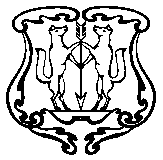 АДМИНИСТРАЦИЯ ГОРОДА ЕНИСЕЙСКАКрасноярского краяПОСТАНОВЛЕНИЕ07.03.2018                                         г. Енисейск                                               № 52/1-пОб участии во Всероссийском конкурсе по отбору лучших проектов создания комфортной городской среды	В целях участия города Енисейска Красноярского края во Всероссийском конкурсе по отбору лучших проектов создания комфортной городской среды, руководствуясь Федеральным законом от 06.10.2003 № 131-ФЗ «Об общих принципах организации местного самоуправления в Российской Федерации», постановлением Правительства Российской Федерации от 07.03.2018 № 237 «Об утверждении Правил предоставления средств государственной поддержки из федерального бюджета бюджетам субъектов Российской Федерации для поощрения муниципальных образований - победителей Всероссийского конкурса лучших проектов создания комфортной городской среды», Уставом (муниципального образования), ПОСТАНОВЛЯЮ:1. Принять участие во Всероссийском конкурсе по отбору лучших проектов создания комфортной городской среды (далее - Всероссийский конкурс).2. Утвердить Порядок приема и оценки предложений населения по выбору общественной территории для реализации проекта создания комфортной городской среды согласно приложению № 1.3. Начать прием предложений населения по выбору общественной территории для реализации проекта создания комфортной городской среды (далее - предложения) с 11 марта 2018 года по 21 марта 2018 года.4. Определить пункты сбора предложений согласно приложению № 2.5. Возложить функции по подведению итогов приема предложений на муниципальную общественную комиссию, утвержденную постановлением администрации города Енисейска Красноярского края от 21.02.2017 № 26-п (далее - общественная комиссия). 6. Настоящее постановление вступает в силу со дня его подписания, подлежит размещению на официальном Интернет-портале органов местного самоуправления города Енисейска  www.eniseysk.com и опубликованию в еженедельной городской газете «Енисейск-Плюс». 7. Контроль за исполнением настоящего постановления оставляю за собой.Глава города                                                                                                  И.Н.АнтиповКовригина Екатерина Николаевна8 (39195) 2-42-99                                                                                Приложение № 1 к постановлению администрации города Енисейска от « 07 » марта 2018 №52/1 -пПорядок приема и оценки предложений населения по выбору общественной территории для реализации проекта создания комфортной городской среды Настоящий Порядок приема и оценки предложений населения по выбору общественной территории для реализации проекта создания комфортной городской среды (далее – Порядок) разработан в целях определения общественной территории для реализации проекта создания комфортной городской среды, для участия во Всероссийском конкурсе по отбору лучших проектов создания комфортной городской среды. В целях настоящего Порядка, под общественной территорией понимается территория общего пользования соответствующего функционального назначения (площади, набережные, улицы, пешеходные зоны, скверы, парки, иные территории), которыми беспрепятственно пользуется неограниченный круг лиц. Предложения по общественной территории для реализации проекта создания комфортной городской среды вправе подавать граждане и организации, в соответствии с настоящим Порядком. Предложения по общественной территории для реализации проекта создания комфортной городской среды (далее - предложения) принимаются:в письменной форме в пунктах сбора предложений, определенных в приложении № 2 к настоящему постановлению;в электронной форме путем направления сообщения на адрес электронной почты: mku_apg@mail.ru. Предложения принимаются в свободном изложении и в сроки, установленные настоящим постановлением. Общественная комиссия в срок до 22 марта 2018 года на очном заседании подводит итоги приема предложений и определяет общественную территорию, набравшую наибольшее количество предложений для реализации проекта создания комфортной городской среды. Решение общественной комиссии оформляется протоколом заседания общественной комиссии в двух экземплярах. Один экземпляр вышеуказанного протокола направляется в орган местного самоуправления. Протокол заседания общественной комиссии подлежит опубликованию в день, следующий за днем подведения итогов в средствах массовой информации и на официальном Интернет-портале органов местного самоуправления города Енисейска  www.eniseysk.com.                                                                                                  Приложение № 2 к постановлению администрации города Енисейска от « 07 » марта 2018 №52/1 -пПЕРЕЧЕНЬпунктов сбора предложений населения по выбору общественной территории для реализации проекта создания комфортной городской среды (далее – предложения) муниципального образования Красноярского края город Енисейск_____________________________________________________________________* Пункты сбора предложений по приоритетному проекту «Формирование комфортной городской среды» для проведения рейтингового голосования по проектам благоустройства общественных территорий, подлежащих в первоочередном порядке благоустройству в 2018 году, организованные на территориальных участках в местах, расположенных в зданиях избирательных участков. Время приема предложений - с 8:00 до 20:00, 18 марта 2018 года.№ п/пНаименование объекта по приему предложений Адрес расположения объекта по приему предложенийМесто расположения урны по приему предложенийПериод приема предложений1Администрация г. Енисейскаг. Енисейск, ул. Ленина, 113В организационном отделе на втором этажес 11.03.2018 по 21.03.2018, с 09:00 до 17:002МКУ «Архитектурно-производственная группа»г. Енисейск, ул. Горького, 6На первом этаже в кабинете специалиста по вопросам благоустройствас 11.03.2018 по 21.03.2018, с 09:00 до 17:003*Участковая избирательная комиссия избирательного участка №87город Енисейск, ул. Куйбышева, д. 43 
(здание детского сада "Золотой ключик")В помещении, где проходит рейтинговое голосование по общественным пространствам18 марта 2018 года с 8:00 до 20:004*Участковая избирательная комиссия избирательного участка №88город Енисейск, ул. Ленина, д. 44 
(здание Городского Дома культуры)В помещении, где проходит рейтинговое голосование по общественным пространствам18 марта 2018 года с 8:00 до 20:005*Участковая избирательная комиссия избирательного участка №89город Енисейск, ул. Ленина, д. 102 
(здание школы №3)В помещении, где проходит рейтинговое голосование по общественным пространствам18 марта 2018 года с 8:00 до 20:006*Участковая избирательная комиссия избирательного участка №90город Енисейск, ул. Горького, д. 5 
(здание Центра дополнительного образования)В помещении, где проходит рейтинговое голосование по общественным пространствам18 марта 2018 года с 8:00 до 20:007*Участковая избирательная комиссия избирательного участка №91город Енисейск, ул. Ленина, д. 130 
(здание Культурного центра)В помещении, где проходит рейтинговое голосование по общественным пространствам18 марта 2018 года с 8:00 до 20:008*Участковая избирательная комиссия избирательного участка №92город Енисейск, ул. Перенсона, д. 85 
(здание детского сада "Тополек")В помещении, где проходит рейтинговое голосование по общественным пространствам18 марта 2018 года с 8:00 до 20:009*Участковая избирательная комиссия избирательного участка №93город Енисейск, ул. Бабкина, д. 74 
(здание Енисейского АТП)В помещении, где проходит рейтинговое голосование по общественным пространствам18 марта 2018 года с 8:00 до 20:0010*Участковая избирательная комиссия избирательного участка №94город Енисейск, ул. Вейнбаума, д. 52 
(здание школы №9)В помещении, где проходит рейтинговое голосование по общественным пространствам18 марта 2018 года с 8:00 до 20:0011*Участковая избирательная комиссия избирательного участка №95город Енисейск, ул. Гастелло, д. 10 
(здание детского сада "Солнышко")В помещении, где проходит рейтинговое голосование по общественным пространствам18 марта 2018 года с 8:00 до 20:0012*Участковая избирательная комиссия избирательного участка №96город Енисейск, микрорайон военного городка "Полюс", здание МБОУ СШ №7В помещении, где проходит рейтинговое голосование по общественным пространствам18 марта 2018 года с 8:00 до 20:00